§12990.  ImmunityA reporting party or a witness who requests an investigation of sexual violence, intimate partner violence or stalking may not be subject to a disciplinary proceeding or sanction or penalty for a violation of the institution's student conduct policy related to drug or alcohol use, trespassing or unauthorized entry of the institution's facilities that comes to the attention of the institution as part of that report or investigation of sexual violence, intimate partner violence or stalking unless the institution determines that the report was not made in good faith or that the violation was egregious.  An egregious violation must include, but not be limited to, taking an action that places the health and safety of another person at risk. This section may not be construed to limit the ability of an institution to establish an immunity policy for student conduct violations not mentioned in this section.  [PL 2021, c. 733, §2 (NEW).]SECTION HISTORYPL 2021, c. 733, §2 (NEW). The State of Maine claims a copyright in its codified statutes. If you intend to republish this material, we require that you include the following disclaimer in your publication:All copyrights and other rights to statutory text are reserved by the State of Maine. The text included in this publication reflects changes made through the First Regular and First Special Session of the 131st Maine Legislature and is current through November 1, 2023
                    . The text is subject to change without notice. It is a version that has not been officially certified by the Secretary of State. Refer to the Maine Revised Statutes Annotated and supplements for certified text.
                The Office of the Revisor of Statutes also requests that you send us one copy of any statutory publication you may produce. Our goal is not to restrict publishing activity, but to keep track of who is publishing what, to identify any needless duplication and to preserve the State's copyright rights.PLEASE NOTE: The Revisor's Office cannot perform research for or provide legal advice or interpretation of Maine law to the public. If you need legal assistance, please contact a qualified attorney.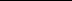 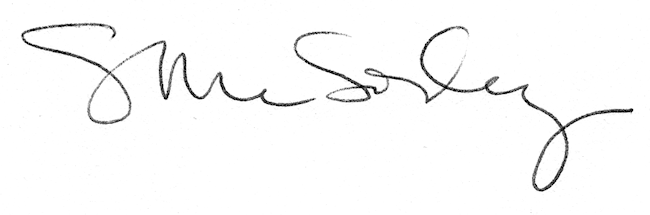 